Zdalne nauczanie - katecheza 13Temat:   Spotykam się z Jezusem w mojej parafii.    Na  tych zajęciach  dziecko:- pozna nowe pojęcia " parafia", "kościół parafialny", "proboszcz"- dowie się do jakiej parafii należy i jak nazywa się jego kościół parafialny1. Powitajmy się:   "Niech będzie pochwalony Jezus Chrystus"                                "Na wieki wieków.  Amen"     2. Wprowadzenie do tematu.       (Rodzicu/opiekunie przeczytaj dziecku                                                                               teksty zawarte w tej katechezie)     Przyjrzyj się poniższym budynkom, to kościoły w Świebodzinie. Być może przychodzisz do jednego z nich w każdą niedzielę. Każdy ma swoje imię.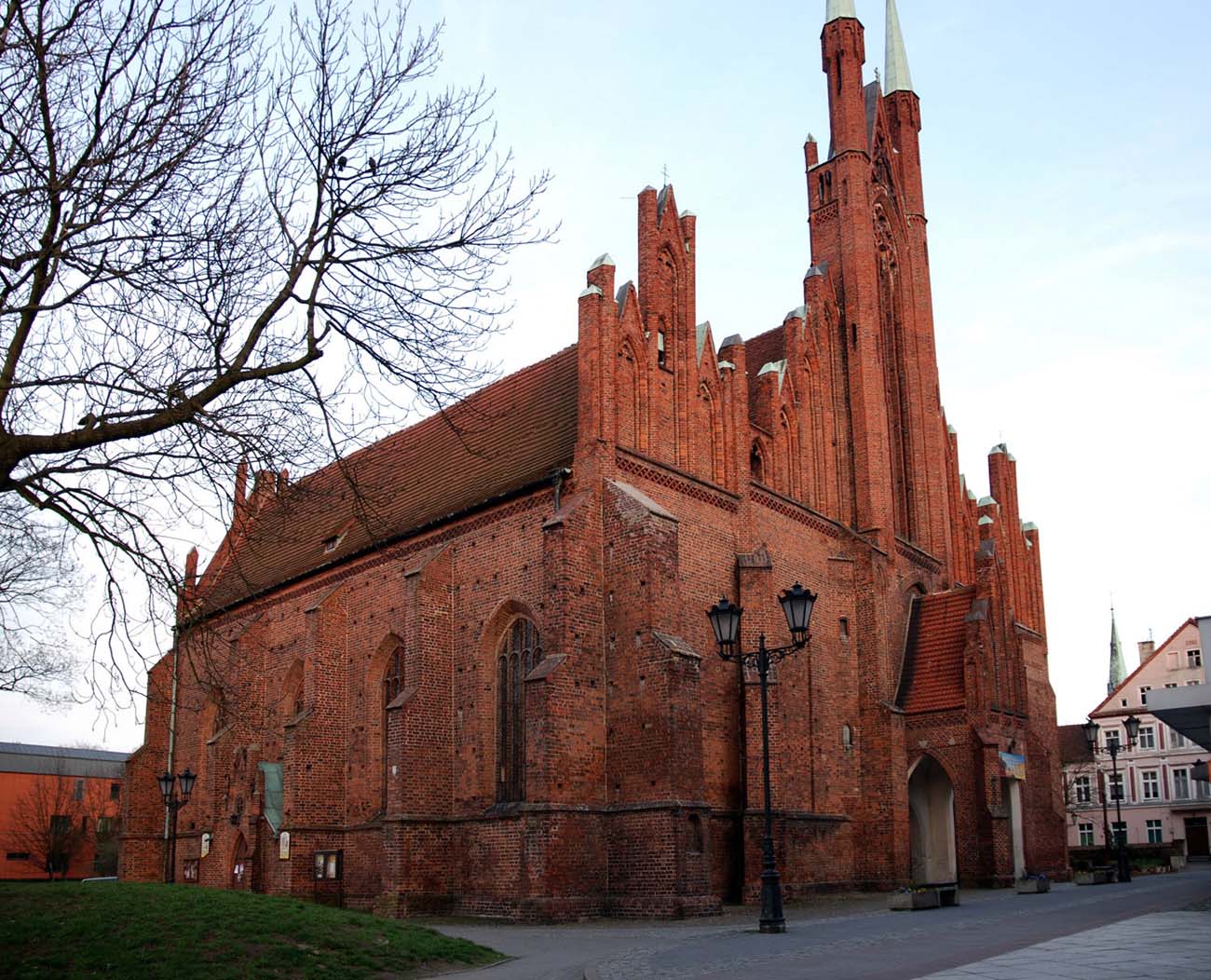 Kościół  św. Michała Archanioła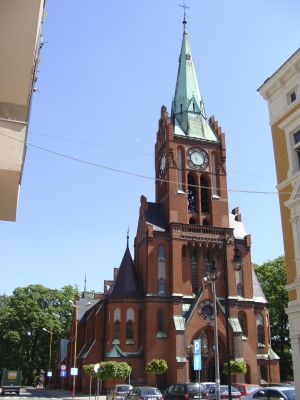 Kościół Najświętszej Maryi Panny Królowej Polski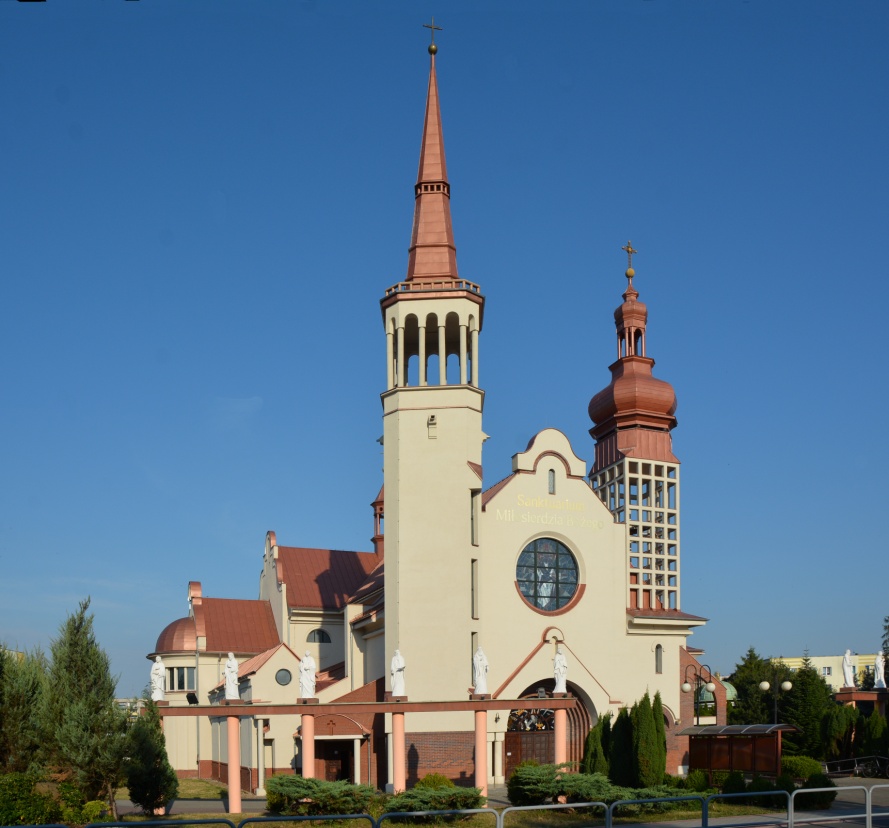 Kościół Miłosierdzia Bożego Tak jak każdy ma swoje imię, tak  kościołom nadawane są imiona różnych świętych, aby w szczególny sposób opiekowali się nimi.3.  WierszPosłuchajmy uważnie wiersza  nieznanego autora pt. „Lubię chodzić do kościoła”  o  tym,  jak  pewien  chłopiec  był  bardzo  zadowolony  i szczęśliwy, gdy odwiedzał Jezusa w kościele.Lubię chodzić do kościołaBo w nim jest tak pięknieKażdy przyjdzie, to się żegnaI zaraz uklęknieW tym kościele świateł wiele i grają organy, Bo tu mieszka nasz Przyjaciel, Jezus ukochany.3.  Nowe pojęcia - parafia, kościół parafialny, proboszczParafia  jest  jak  duża  rodzina,  do  której  należycie  wy,  wasi  rodzice, przyjaciele  i sąsiedzi.  To  rodzina  dzieci  Bożych.  Jest  blisko  miejsca, gdzie mieszkacie. Każda  parafia  ma  swój  kościół  parafialny,  do  którego  przychodzą wszyscy wasi sąsiedzi na spotkanie z dobrym Jezusem. To samo imię nosi twoja parafia.Parafią kieruje ksiądz proboszcz, który troszczy się o wszystko, co dzieje się w parafii. Proboszcz zastępuje samego Pana Jezusa. Księdzu  proboszczowi  pomagają  w  jego  pracy  inni  kapłani, panie katechetki, organista, pan kościelny  lub siostry zakonne. Każdy z  nas  może  troszczyć  się  o swój kościół parafialny,  np.  sprzątając  kościół,  przynosząc kwiatki, modląc się za wszystkich w parafii.   5.  ZadanieZapytaj rodziców, do jakiej parafii ty należysz, jakie imię nosi twój kościół parafialny i jak nazywa się twój ksiądz proboszcz.